На графике изображена зависимость атмосферного давления (в миллиметрах ртутного столба) от высоты над уровнем моря (в километрах). Найдите, чему равно атмосферное давление на высоте 6 км. Ответ дайте в миллиметрах ртутного столба.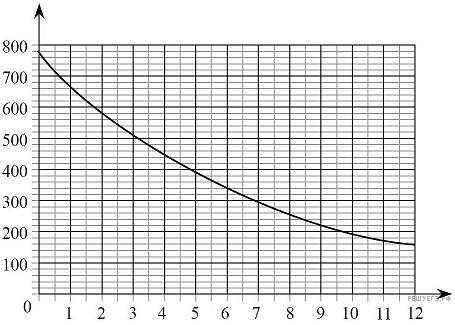 На рисунке приведён экспериментальный график зависимости атмосферного давления воздуха от высоты. Выберите два верных утверждения о процессах, наблюдаемых в опыте.1) С ростом высоты атмосферное давление уменьшается.2) Давление на поверхности Земли составляет 700 мм рт. ст.3) На высоте 6 км давление равно 340 мм рт. ст.4) С ростом температуры воздуха давление растёт.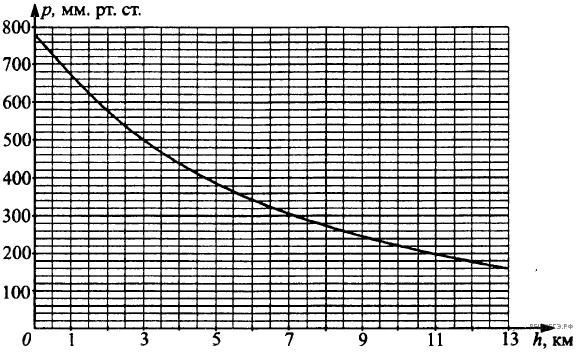 